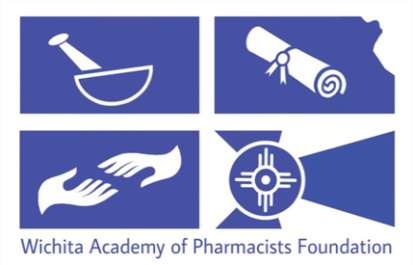 Name: ________________________________________________________School of Pharmacy: _____________________________________________Expected Year of Graduation: ______________________________________Permanent Address: ______________________________________________Current Address: _________________________________________________Email Address: ___________________________________________________Phone: __________________________________________________________First Professional Reference:Name: ___________________________________________________________Relationship: ______________________________________________________Email: ___________________________________________________________Phone: ___________________________________________________________Second Professional Reference:Name: ___________________________________________________________Relationship: ______________________________________________________Email: ___________________________________________________________Phone: ___________________________________________________________By September 30th, email this document along with your Personal Statement and your resume or curriculum vitae (CV) to WAP Foundation (wichitarphfoundation@gmail.com).